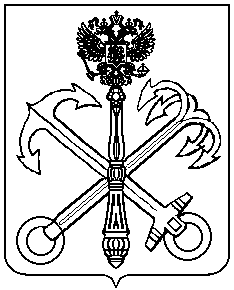 МУНИЦИПАЛЬНЫЙ  СОВЕТВНУТРИГОРОДСКОГО МУНИЦИПАЛЬНОГО  ОБРАЗОВАНИЯСАНКТ-ПЕТЕРБУРГА МУНИЦИПАЛЬНЫЙ  ОКРУГКОМЕНДАНТСКИЙ  АЭРОДРОМР Е Ш Е Н И Е  (зарегистрировано Главным управлением Министерства юстиции Российской Федерации по Санкт-Петербургу 17.12.2019 №RU781820002019001)02.12.2019 года 	     	           	              											         Санкт-Петербург                                            №25 О внесении изменений и дополнений в Устав внутригородского Муниципального образования Санкт-Петербурга Муниципальный округ Комендантский аэродром  В целях приведения Устава в соответствие с действующим законодательством, учитывая предложения Прокуратуры Приморского района  Муниципальный совет решил:Утвердить протокол публичных слушаний по проекту внесения изменений и дополнений в Устав внутригородского Муниципального образования Санкт-Петербурга Муниципальный округ Комендантский аэродром от 01 декабря 2019 года.Внести следующие изменения и дополнения в Устав внутригородского Муниципального образования Санкт-Петербурга Муниципальный округ Комендантский аэродром:Подпункт 5 пункта 1 статьи 5 изложить в следующей редакции: "5) Организация в пределах ведения сбора статистических показателей, характеризующих состояние экономики и социальной сферы муниципального образования, и предоставление указанных данных органам государственной власти в порядке, установленном Правительством Российской Федерации".Дополнить пункт 1 статьи 5 подпунктом 56 следующего содержания: "56) Разработка, утверждение (одобрение) и реализация в пределах ведения стратегии социально-экономического развития муниципального образования, плана мероприятий по реализации стратегии социально-экономического развития муниципального образования, прогноза социально-экономического развития муниципального образования на среднесрочный или долгосрочный период, бюджетного прогноза муниципального образования на долгосрочный период, муниципальных программ".Дополнить пункт 1 статьи 5 подпунктом 57 следующего содержания: «57) осуществление экологического просвещения, а также организация экологического воспитания и формирования экологической культуры в области обращения с твердыми коммунальными отходами».Пункт 3 статьи 12 изложить в следующей редакции: «3. Границы территории, на которой осуществляется территориальное общественное самоуправление, устанавливаются по предложению населения, проживающего на соответствующей территории, Муниципальным советом».Пункт 2 статьи 14 изложить в следующей редакции: «2. Публичные слушания проводятся по инициативе населения, Муниципального совета, главы Муниципального образования или главы Местной администрации. Публичные слушания, проводимые по инициативе населения, Муниципального совета, назначаются Муниципальным советом, а по инициативе главы Муниципального образования или главы местной администрации - главой Муниципального образования».Пункт 4 статьи 14 изложить в следующей редакции: «4. Порядок организации и проведения публичных слушаний определяется решением Муниципального совета и должен предусматривать заблаговременное оповещение жителей муниципального образования о времени и месте проведения публичных слушаний, заблаговременное ознакомление с проектом муниципального правового акта, другие меры, обеспечивающие участие в публичных слушаниях жителей муниципального образования, опубликование (обнародование) результатов публичных слушаний, включая мотивированное обоснование принятых решений».Пункты 5-14 статьи 14 исключить.Абзац второй пункта 10 статьи 30 изложить в следующей редакции: «- заниматься предпринимательской деятельностью лично или через доверенных лиц, участвовать в управлении коммерческой организацией или в управлении некоммерческой организацией (за исключением участия в управлении совета муниципальных образований субъекта Российской Федерации, иных объединений муниципальных образований, политической партией, профсоюзом, зарегистрированным в установленном порядке, участия в съезде (конференции) или общем собрании иной общественной организации, жилищного, жилищно-строительного, гаражного кооперативов, товарищества собственников недвижимости), кроме участия на безвозмездной основе в деятельности коллегиального органа организации на основании акта Президента Российской Федерации или Правительства Российской Федерации; представления на безвозмездной основе интересов муниципального образования в органах управления и ревизионной комиссии организации, учредителем (акционером, участником) которой является муниципальное образование, в соответствии с муниципальными правовыми актами, определяющими порядок осуществления от имени муниципального образования полномочий учредителя организации или управления находящимися в муниципальной собственности акциями (долями участия в уставном капитале); иных случаев, предусмотренных федеральными законами».Пункт 17 статьи 30 изложить в следующей редакции: «17. Депутат, выборное должностное лицо местного самоуправления должны соблюдать ограничения, запреты, исполнять обязанности, которые установлены Федеральным 	законом от 25 декабря 2008 года №273-ФЗ "О противодействии коррупции" и другими федеральными законами. Полномочия депутата,	 выборного должностного лица местного самоуправления прекращаются досрочно в случае не	соблюдения ограничений, запретов, неисполнения обязанностей, установленных Федеральным законом от 25 декабря 2008 года №273-ФЗ "О противодействии коррупции", Федеральным 	законом от 3 декабря 2012 года №230-ФЗ "О контроле за соответствием расходов лиц, замещающих государственные должности, и иных лиц их доходам", если иное не предусмотрено Федеральным законом от 06.10.2003 №131-ФЗ "Об общих принципах организации местного самоуправления в Российской Федерации".Дополнить статью 30 пунктом 18 следующего содержания: "18. К депутату, выборному должностному лицу местного самоуправления, представившим недостоверные или неполные сведения о своих доходах, расходах, об имуществе и обязательствах имущественного характера, а также сведения о доходах, расходах, об имуществе и обязательствах имущественного характера своих супруги (супруга) и несовершеннолетних детей, если искажение этих сведений является несущественным, могут быть применены следующие меры ответственности: предупреждение;освобождение депутата от должности в Муниципальном совете, с лишением права занимать должность в Муниципальном совете до прекращения срока его полномочий;освобождение от осуществления полномочий на постоянной основе с лишением права осуществлять полномочия на постоянной основе до прекращения срока его полномочий;запрет занимать должности в Муниципальном совете до прекращения срока его полномочий;запрет исполнять полномочия на постоянной основе до прекращения срока его полномочий. Дополнить статью 30 пунктом 19 следующего содержания: "19. Порядок принятия решения о применении к депутату, выборному должностному лицу местного самоуправления мер ответственности, указанных в пункте 18 настоящей статьи, определяется муниципальным правовым актом в соответствие с законом Санкт-Петербурга.Пункт 2 статьи 37 изложить в следующей редакции: " Порядок организации и деятельности контрольно-счетного органа муниципального образования определяется Федеральным законом от 07.02.2011 N 6-ФЗ "Об общих принципах организации и деятельности контрольно-счетных органов субъектов Российской Федерации и муниципальных образований", Федеральным законом от 06.10.2003 N 131-ФЗ "Об общих принципах организации местного самоуправления в Российской Федерации", Федеральным законом от 02.03.2007 № 25-ФЗ " О муниципальной службе в Российской Федерации", Бюджетным кодексом Российской Федерации,  другими федеральными законами и иными нормативными правовыми актами Российской Федерации, законами Санкт-Петербурга, муниципальными нормативными правовыми актами".Дополнить статью 39 пунктом 19 следующего содержания: "19. Все вопросы связанные с муниципальной службой, регулируются действующим федеральным и региональным законодательством, а также Уставом Муниципального образования, муниципальными нормативными правовыми актами Муниципального образования".Пункт 13 статьи 40 изложить в следующей редакции: «13. Официальным опубликованием муниципального правового акта или соглашения, заключенного между органами местного самоуправления, считается публикация его полного текста в официальном печатном издании - газете «Комендантский аэродром». Муниципальные правовые акты  также могут быть размещены на официальном сайте внутригородского Муниципального образования Санкт-Петербурга Муниципальный округ Комендантский аэродром в информационно-телекоммуникационной сети "Интернет" по адресу: http://www.aerodrom67.spb.ru/. В случае опубликования (размещения) полного текста муниципального правового акта в официальном сетевом издании объемные графические и табличные приложения к нему в печатном издании могут не приводиться."Опубликовать настоящее решение в газете "Комендантский аэродром".Поручить главе Муниципального образования представить пакет документов для регистрации изменений в Устав внутригородского Муниципального образования Санкт-Петербурга Муниципальный округ Комендантский аэродром в Главное Управление Министерства юстиции Российской Федерации по Санкт-Петербургу.Настоящее решение вступает в силу с момента его официального опубликования после государственной регистрации.Глава Муниципального образования МО Комендантский аэродром 	                                                                                     М.Ф. Рябыкина